                       CIVILNÁ OCHRANA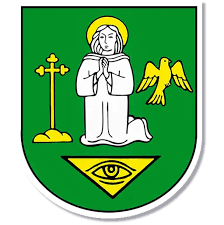 Informácie pre verejnosť vyplývajúce z § 15a zákona NR SR č. 42/1994 Z.z. o civilnej ochrane obyvateľstva v znení neskorších predpisovCivilná ochrana je systém úloh a opatrení zameraných na ochranu života, zdravia a majetku, spočívajúcich najmä v analýze možného ohrozenia a v prijímaní opatrení na znižovanie rizík ohrozenia, ako aj určenie postupov a činnosti pri odstraňovaní následkov mimoriadnych udalostí (§ 2 zákona č. 42/1994 Z.z. o civilnej ochrane obyvateľstva v znení neskorších predpisov). 
ANALÝZA OHROZENIA ÚZEMIA OBCE BUKOVÁ 
Na základe “Analýzy územia z hľadiska možných mimoriadnych udalostí Odboru krízového riadenia okresného úradu Trnava“, základné zdroje ohrozenia pre obyvateľov obce predstavujú:
1.  Oblasti možného ohrozenia vyplývajúce z umiestnenia jadrových zariadení Územie okresu Trnava sa nachádza v oblasti ohrozenia: v  okruhu okolia jadrového zariadenia – SE, a.s. EBO (V2) Jaslovské  Bohunice,Kataster obce Buková sa nachádza v pásme vymedzenom od  do 21 km, konkrétne 18,8 km od JZ - SE, a.s. EBO Jaslovské  Bohunice (V2).2. Oblasti možného ohrozenia vyplývajúce z umiestnenia nebezpečných látok V katastri obce Buková sa nachádzajú poľnohospodárske a priemyselné objekty.  Nebezpečné látky umiestnené v objektoch sú v takých množstvách, že nemôžu ohrozovať za hranicou objektov. Z toho dôvodu nie je ohrozenie NL obyvateľstva vyplývajúce z umiestnenia nebezpečných látok na území katastra obce Buková.3. Oblasti možného ohrozenia spojené s únikom nebezpečných látok pri prepraváchObcou Buková prechádza štátna cesta III. Triedy 1291, ktorej celková dĺžka je 9,6 km. Z východu sa napája na cestu II. Triedy č. 502 smer Vrbové – Bratislava a zo západu sa napája na cestu II. Triedy č. 501 smer Brezová pod Bradlom – Lozorno. V obci Buková nebolo ešte zaznamenané vyhlásenie mimoriadnej situácie z dôvodu ohrozenia z úniku NL. Avšak to neznamená, že k takejto mimoriadnej situáciu dôjsť môže naopak predpokladá sa to. Najčastejšie prepravovanými nebezpečnými látkami po cestnej komunikácií sú amoniak, etylén, etylénoxid, hydroxid sodný a chlór, ďalej kyselina sírová, acetón, anilín, formaldehyd, etylalkohol, kyselina octová, kyselina chlorovodíková a chloritan sodný. Vzhľadom k tomu, že v reálnom živote nie je možné so 100% pravdepodobnosťou určiť konkrétne presne vymedzené oblasti a trasy ohrozenia (miesto, čas alebo prepravovanú NL) tak pri preprave NL sa určuje a vyhodnocuje veľkosť ohrozeného priestoru podľa skutočnej situácie v závislosti od množstva a druhu uniknutej NL, meteorologickej situácie, doby úniku a výsledkov monitorovania.Na území katastra obce Buková je verejný vodovod. Pri úniku NL by mohlo dôjsť ku kontaminácie vodných zdrojov. Cez kataster obce Buková vedie tranzit plynu.4. Ohrozenie vodou – v obci môže dôjsť k prívalovým dažďom, víchrici, krupobitiu. V obci Buková sa vyskytujú záplavy spôsobené intenzívnymi prívalovými dažďami. Povodeň však môže vzniknúť nielen po prívalových intenzívnych dažďoch, ale aj pretrhnutím vodných stavieb avšak obec Buková nie je ohrozená VS Buková a ani VS Liptovská Mara ani VS Horné Orešany.
5. Ohrozenie zemetrasením - Územie obvodu Trnava sa nachádza v oblasti zvýšenej seizmicity s epicentrom  Dobrá Voda. INFORMÁCIE PRE PRÍPAD MIMORIADNEJ UDALOSTI

1. Varovný signál   VŠEOBECNÉ OHROZENIE - dvojminútový kolísavý tón sirén pri ohrození alebo pri vzniku mimoriadnej udalosti, ako aj pri možnosti rozšírenia následkov mimoriadnej udalosti. Následne je doplnený hovorenou informáciou prostredníctvom hromadných informačných prostriedkov (rozhlas, televízia, miestny rozhlas).

2. Pokyn k ukrytiu: opustite otvorený priestor a ukryte sa v budove,zatvorte všetky okná a dvere,vypnite zariadenia na spaľovanie fosílnych palív,vyčkajte na ďalšie upresňujúce pokyny prostredníctvom mimoriadneho rozhlasového alebo televízneho vysielania,nepoužívajte telefóny verejnej telefónnej siete s výnimkou nutnosti privolania rýchlej záchrannej služby alebo služby prvej pomoci.Na území obce Buková nie sú evidované odolné úkryty a plynotesné úkryty v stavbách podľa § 4 vyhlášky č. 532/2006 Z. z. v znení neskorších predpisov a ani ako samostatne stojace. Je evidovaný jeden jednoduchý úkryt budovaný svojpomocne, a to KD Buková na adrese Buková č. 50,  s kapacitou 750 obyvateľov, čo postačuje na celý počet obyvateľstva v obci. 3.  Pokyn k evakuácii: 
Starosta obce môže vydať pokyn k evakuácii po vyhlásení mimoriadnej situácie. Pokyn k evakuácii bude vyhlásený prostredníctvom mimoriadneho vysielania obecného rozhlasu, rozhlasových a televíznych staníc.nezahajujte evakuáciu samostatne a vždy počkajte na pokyny,PAMÄTAJTE - pokyn k evakuácii neznamená „utekať preč, akoby išlo o život“,evakuácia zníži riziko vášho ohrozenia iba za predpokladu, ak je realizovaná s rozvahou a mimo rizikových zón,evakuácia je dopredu plánovaná pre všetkých obyvateľov s trvalým bydliskom, pracoviskom alebo navštevujúcich školské zariadenia v obci,spôsob prepravy - autobusmi, súkromnými motorovými vozidlami.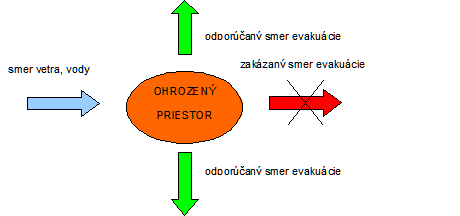 4. Samoevakuácia: nezačínajte ju bez obdržania pokynov od starostu obce,použite iba doporučenú evakuačnú trasu,cestou dbajte na upresňujúce pokyny orgánov miestnej štátnej správy a samosprávy, príslušníkov PZ SR alebo príslušníkov Armády SR.5. Evakuačná batožina: 
Hmotnosť evakuačnej batožiny nemôže presiahnuť u dospelých osôb 50 kg na jednu osobu a u detí 25 kg na jednu osobu.
Evakuovaným sa odporúča, aby si po vyhlásení evakuácie vzali so sebou:osobné doklady, dôležité dokumenty, cennosti, peniaze,osobné lieky a nevyhnutné zdravotnícke potreby,základné potraviny na dva až tri dni, čaj, vodu,predmety dennej potreby a osobnej hygieny, prikrývku, spací vak,vreckovú lampu, sviečku, zápalky,náhradnú osobnú bielizeň, náhradný odev, obuv, nepremokavý plášť, ďalšie nevyhnutné osobné veci.6. Hospodárske zvieratá nenechávajte ich na voľnom priestranstve, zatvorte ich do chlievov,dajte im dostatočnú zásobu vody a krmiva minimálne na 2 dni,nezamykajte ich, umožnite prístup poriadkovým zložkám, ktoré sa o vaše zvieratá postarajú.7. Pred odchodom z domu vypnite elektrické spotrebiče s výnimkou chladničiek a mrazničiek,uhaste všetky otvorené ohne a spaľovacie zariadenia (plynové kotle),uzatvorte hlavné uzávery plynu a vody,odpojte anténne systémy od prijímačov,skontrolujte uzatvorenie všetkých okien, zamknite dvere,presvedčte sa, že o vyhlásenej evakuácii vedia i vaši bezprostrední susedia,NEVYPÍNAJTE však hlavný elektrický istič.8. Ochrana dýchacích ciest a povrchu tela 
Pri evakuácii po úniku nebezpečných látok je potrebné cestou k evakuačným vozidlám:zaistiť ochranu dýchacích ciest (navlhčenou vreckovkou, šatkou alebo gázou),ochrániť si povrch tela vhodným oblečením, ktoré pri nástupe do vozidiel odložte (čiapka, pláštenky, polyetylénové vrecká použité ako návleky na ruky a obuv, atď.).